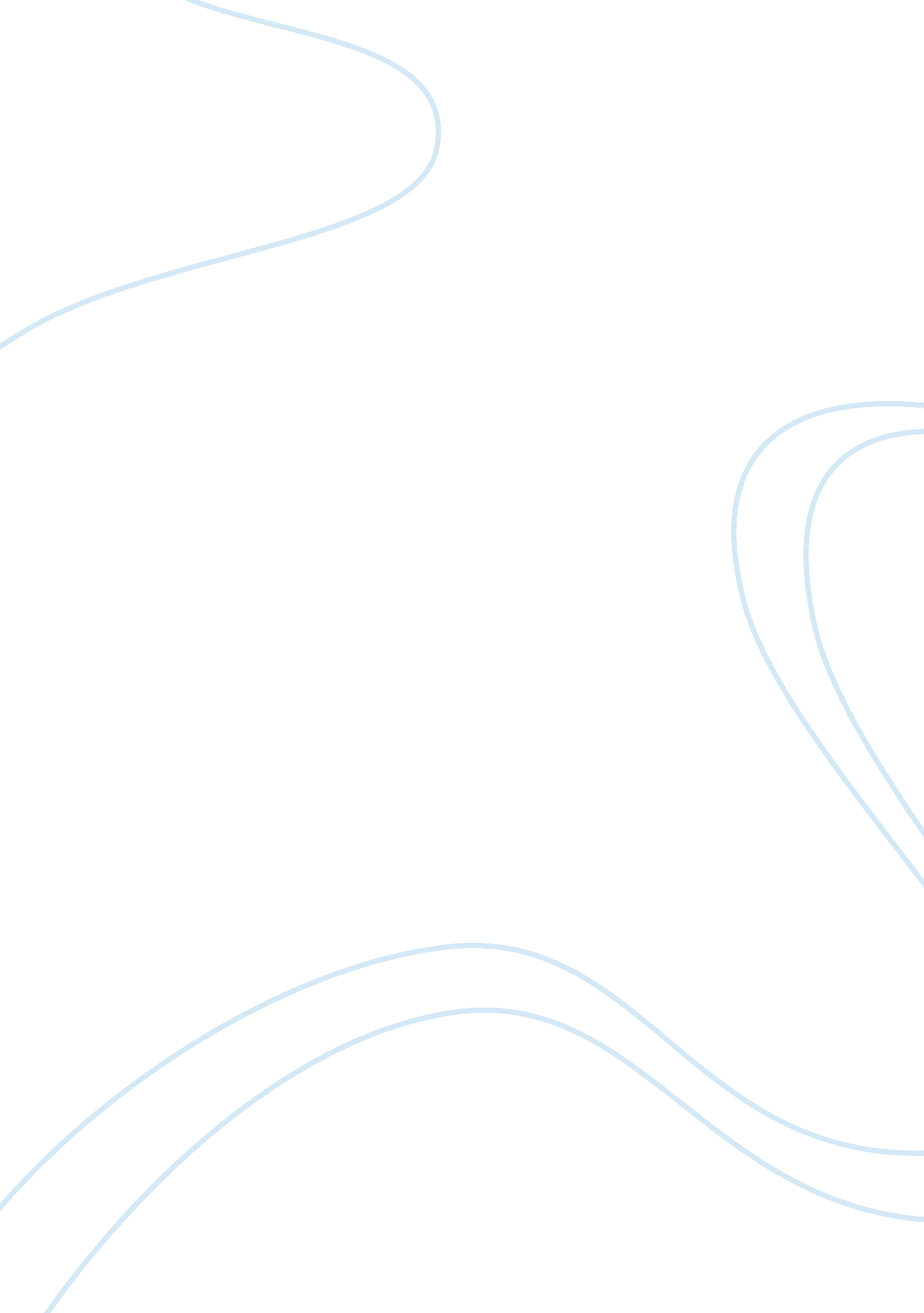 Theory of psychological reality by sigmund freudProfession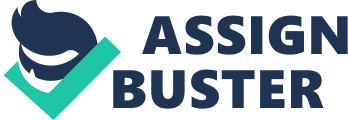 Sigmund Freud was best known, in my opinion, for being the first to use the term psychoanalysis in which he accomplished through his theory of psychological reality: Id, Ego, and Superego. The Id is the unconscious mind. The Id controls basic urges, needs, and desires. The ego is the structured portion of the character configuration that contains protective, intuitive, knowledgeable-reasoning, and exclusive purposes. Sensible attentiveness exists in in the ego, even though not all of the processes of the ego are alert. Initially, Freud used the word ego to mean a sense of self, but later changed it to mean a set of cognitive purposes such as decision, acceptance, actuality analysis, device, and preparation, and justification, combination of data, knowledgeable operational, and recollection. The super-ego replicates the aspect of ethnic guidelines, primarily educated by parents relating their direction and influence. Freud developed his theory of the super-ego from a previous grouping of the ego model and the " unusual mystical action which executes the mission of seeing that self-absorbed gratification from the ego model is warranted... what we call our 'conscience'." For him " the setting up of the super-ego can be termed as a positive example of documentation with the parent support," while as progress continues " the super-ego also takes on the encouragement of those who have walked into the place of parents — educationalists, teachers, individuals selected as ideal models". A controversial idea would be one regarding religion. For Freud, religion was a manifestation of hang-ups and grief, sense contentment, and make an effort to achieve regulation over the outer world. He thought that all creeds were majorly deceitful but also added that no spiritual person would ever distinguish that. This was possibly one of his most debatable declarations and it got him even more recognition. Freud encountered extreme hardship as a young kid as well as the segregation from some schooling prospects due to his Jewish upbringing. These may have had some major influences that led to Freud's interpretations on the ego as he may have considered that there are those with more ego than others. I think that many people disagree with Freud and his theories because they didn't think of it first. Also, some individuals just can't grasp that there is truth in his theories. He was an early neural investigator into spastic paralysis, and a productive writer, representation on therapy to give to the history, understanding and analysis of beliefs. He expressed and developed the theories of the comatose, of infant desirability, of suppression, and suggested a triple description of the brain's configuration, all as part of a drastically new theoretical and beneficial state of mind for the acceptance of human emotional growth and the conduct of irregular psychological circumstances. 